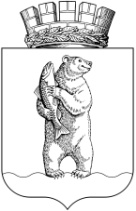 АдминистрациЯгородского округа АнадырьПОСТАНОВЛЕНИЕот 23 ноября 2023 г.          					                                 № 920	В связи с кадровыми изменениями,ПОСТАНОВЛЯЮ:1. Внести в Постановление Администрации городского округа Анадырь              от 21 июля 2022 г. № 463 «О создании комиссии по выявлению правообладателей ранее учтенных объектов недвижимости на территории городского округа Анадырь» следующее изменение:            приложение 2 изложить в редакции согласно приложению к настоящему постановлению.2. Настоящее постановление опубликовать в газете «Крайний Север», а также разместить на официальном сайте Администрации городского округа Анадырь.3. Настоящее постановление вступает в силу с даты официального опубликования. 4. Контроль за исполнением настоящего постановления возложить на заместителя Главы Администрации городского округа Анадырь – начальника Управления финансов, экономики и имущественных отношений Администрации городского округа Анадырь Тюнягину Ю.И.И.о. Главы Администрации								      А.А. ПановПриложение к Постановлению Администрациигородского округа Анадырьот 23 ноября 2023 г. № 920СОСТАВкомиссии по выявлению правообладателей ранее учтенных объектов недвижимости на территории городского округа АнадырьО внесении изменения в Постановление Администрации городского округа Анадырь от 21 июля 2022 г. № 463«Приложение 2к Постановлению Администрациигородского округа Анадырьот 21 июля 2022 г. № 463»Председатель комиссии:Председатель комиссии:Тюнягина Юлия Игоревна- заместитель Главы Администрации городского округа Анадырь – начальник Управления финансов, экономики и имущественных отношений Администрации городского округа Анадырь;заместитель председателя комиссии:заместитель председателя комиссии:Абеев Серик Нурумович- исполняющий обязанности заместителя начальника Управления промышленности и сельскохозяйственной политики Администрации городского округа Анадырь;секретарь комиссии:секретарь комиссии:Биркалиев Ерлан Рамильевич- консультант отдела по управлению муниципальным имуществом и защите прав потребителей Управления финансов, экономики и имущественных отношений Администрации городского округа Анадырь;члены комиссии:члены комиссии:Белунова Светлана Витальевна- консультант отдела учёта, распределения и приватизации жилья Управления промышленности и сельскохозяйственной политики Администрации городского округа Анадырь;Бузырев Антон Викторович- консультант        отдела     строительства       игородского              хозяйства            Управления              2промышленности       и      сельскохозяйственнойполитики Администрации городского округа Анадырь;Бисембаева Алия Кудайбергеновна- начальник отдела по землеустройству и земельной политике Управления финансов, экономики и имущественных отношений Администрации городского округа Анадырь;Иванова Вера Александровна- начальник отдела по управлению муниципальным имуществом и защите прав потребителей Управления финансов, экономики и имущественных отношений Администрации городского округа Анадырь;Свеженцева Наталья Анатольевна- начальник отдела учета, распределения и приватизации жилья Управления промышленности и сельскохозяйственной политики Администрации городского округа Анадырь;Вачева Олеся Владимировна- консультант отдела по землеустройству и земельной политике Управления финансов, экономики и имущественных отношений Администрации городского округа Анадырь;Акчина Карина Андреевна- архитектор 1 категории отдела строительства и городского хозяйства Управления промышленности и сельскохозяйственной политики Администрации городского округа Анадырь;Хван Мария Геннадьевна- заместитель председателя Совета депутатов городского округа Анадырь (по согласованию).».